XIII областная летняя Спартакиада26 авгуcта 2016 года на базе Макинского МСУ в селе Макинка Енбекшильдерского района проведена XIII областная летняя Спартакиада среди получателей услуг 6 медико-социальных учреждений и сотрудников 9 медико-социальных учреждений общего типа. В спартакиаде приняли участие более 220 человек.Спартакиада проводилась по 7 направлениям (дартс, кегли, спортивная ходьба, шахматы, шашки, тогыз кумалак, мини-баскетбол). Первое место среди получателей услуг заняла команда из 15 человек Щучинского МСУ (директор Ташкеева Ш.С.).  Первое место среди сотрудников заняла команда из 25 человек Малотимофеевского МСУ. Победители награждены грамотами, медалями и поощрительными призами.XIII облыстық жазғы спартакиадасы2016 жылғы 26 тамызда Еңбекшілдер ауданы Макинка ауылы Макинка МӘМ негізінде жалпы үлгідегі 6 медициналық-әлеуметтік мекемелердің қызмет алушылары мен 9  медициналық-әлеуметтік мекемелердің қызметкерлері арасында XIII облыстық жазғы Спартакиада  өткізілді. Спартакиаға 220-дан астам адам қатысты.Спартакиада 7 бағыт бойынша өткізілді (дартс, кегель ойыны, спорттық жүріс, шахмат, дойбы, тоғыз құмалак, мини-баскетбол). Қызмет алушылар арасында бірінші орынға 15 адам қатысқан Щучинск МӘМ командасы (директоры Ш.С.Ташкеева) ие болды. Қызметкерлер арасында бірінші орынды 25 адам қатысқан Малотимофеевка МӘМ командасы алды. Жеңімпаздар мадақтамалармен, медальдармен және көтермелеу жүлделермен марапатталды.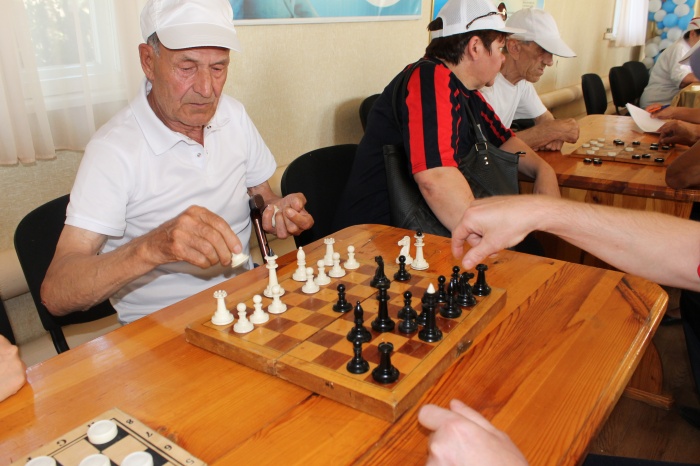 